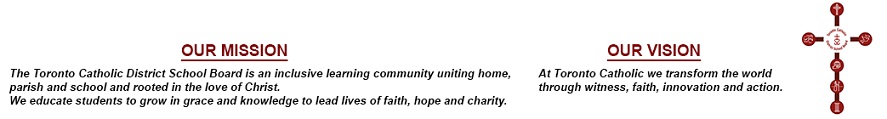 MINUTES OF THE REGULAR MEETING OF THECORPORATE AFFAIRS, STRATEGIC PLANNING AND PROPERTY COMMITTEEPUBLIC SESSIONPRESENT:Trustees:		J. A. Davis, ChairG. Tanuan, Vice-ChairAndrachukPoplawskiN. Crawford			M. Del Grande – via Teleconference			A. KennedyJ. Martino			S. Piccininni			M. RizzoStaff:			R. McGuckinD. KoenigL. NoronhaT. RobinsA. Della MoraS. CamachoM. LobertoJ. YanS. Harris, Recording SecretaryS. Tomaz, Assistant Recording SecretaryExternal Guest: 	A. Robertson, Parliamentarian4.	Roll Call and Apologies	An apology was extended on behalf of Trustee D’Amico who was unable to attend the meeting.5.	Approval of the AgendaMOVED by Trustee Rizzo, seconded by Trustee Andrachuk that the Agenda, as amended to include the Addendum, Items 18a) and 18b) Inquiries from Trustee Rizzo regarding Bussing, and Staffing and Special Needs respectively, Item 18c) Inquiry from Trustee Crawford regarding the Rescheduling of the November 8, 2018 Corporate Services, Strategic Planning and Property Committee, and to reorder Items 16c) Liquor Waiver Request for Jean Vanier Catholic Secondary School Staff Team and 16f) Liquor Waiver Request for Brebeuf College School Staff Team Building Event, October 21, 2018 and 18c) after Item 9a) Dave Bennett regarding Delay of new St. John the Evangelist School, be approved.Results of the Vote taken, as follows:In favour					OpposedTrustees  Andrachuk	Crawford		     Davis     Del Grande     Kennedy     Martino     Piccininni     Poplawski     Rizzo			     TanuanThe Motion was declaredCARRIED7.	Declarations of Interest	There were none.8.	Approval & Signing of the Minutes of the Meeting held September 13, 2018 for Public SessionMOVED by Trustee Martino, seconded by Trustee Piccininni, that the Minutes of the Regular Meeting held September 13, 2018 for PUBLIC Session be approved.Results of the Vote taken, as follows:In favour					OpposedTrustees  Andrachuk	Crawford		     Davis     Del Grande     Kennedy     Martino     Piccininni     Poplawski     Rizzo			     TanuanThe Motion was declaredCARRIED9.	DelegationsMOVED by Trustee Piccininni, seconded by Trustee Poplawski, that Item 9a) be adopted as follows:9a)	Dave Bennett regarding Delay of new St. John the Evangelist School received and referred to staff.Results of the Vote taken, as follows:In favour					OpposedTrustees  Andrachuk	Crawford		     Davis     Del Grande     Kennedy     Martino     Piccininni     Poplawski     Rizzo			     TanuanThe Motion was declaredCARRIED12.	Consent and ReviewThe Chair reviewed the Order Paper and the following Items were questioned/held:16a)	Trustee Martino16b)	Trustee Tanuan16c)	Trustee Poplawski16d)	Trustee Rizzo16e)	Trustee Rizzo16f)	Trustee Poplawski15.	Consideration of Motion for which Previous Notice Has Been Given	MOVED by Trustee Del Grande, seconded by Trustee Tanuan, that Item 15a) be adopted as follows:15a)	From Trustee Del Grande regarding a Consistent Policy for Senior Kindergarten Graduation that the Toronto Catholic District School Board (TCDSB) support Kindergarten graduation in all of its elementary schools.MOVED by Trustee Rizzo, seconded by Trustee Kennedy, that this item be referred to the Governance and Policy Committee. Results of the Vote taken, as follows:In favour					OpposedTrustees  Davis				Andrachuk	Del Grande			Crawford		     Kennedy     Martino     Piccininni     Poplawski     Rizzo			     TanuanThe Motion was declaredCARRIED	Student Trustees Dallin and Ndongmi wished to be recorded as voted in favour.16.	Staff Reports	MOVED by Trustee Martino, seconded by Trustee Kennedy, that Item 16a) be adopted as follows:16a)	Trustee Honorarium for 2018-19 received and that the Director of Education work with the Chair to develop a letter to be sent to the Minister of Education and the Federal Government regarding Bill C-44.MOVED in AMENDMENT by Trustee Rizzo, seconded by Trustee Piccininni, that the letter also be sent to the Ontario Catholic Schools Trustees Association (OCSTA) and perhaps be considered as one of the resolutions at the OCSTA Annual General Meeting (AGM).Results of the Vote taken on the Amendment, as follows:In favour					OpposedTrustees  Andrachuk	Crawford		     Davis     Del Grande     Kennedy     Martino     Piccininni     Poplawski     Rizzo			     TanuanThe Amendment was declaredCARRIEDResults of the Vote taken on the Motion, as amended, as follows:In favour					OpposedTrustees  Andrachuk	Crawford		     Davis     Del Grande     Kennedy     Martino     Piccininni     Poplawski     Rizzo			     TanuanThe Motion, as amended, was declaredCARRIED18.	Inquiries and MiscellaneousMOVED by Trustee Crawford, seconded by Trustee Poplawski, that Item 18a) be adopted as follows:18a)	From Trustee Crawford regarding the November 8, 2018 Corporate Services Committee Meeting Date conflicting with the night of the Cardinal’s Dinner referred to staff to coordinate an alternate date for the November 2018 Corporate Services, Strategic Planning and Property Committee Meeting.Results of the Vote taken, as follows:In favour					OpposedTrustees  Andrachuk	Crawford		     Davis     Del Grande     Kennedy     Martino     Piccininni     Poplawski     Rizzo			     TanuanThe Motion was declaredCARRIEDMOVED by Trustee Del Grande, seconded by Trustee Kennedy, that Item 16f) be adopted as follows:16f)	Liquor Waiver Request for Brebeuf College School Alumni Event, October 21, 2018 that Regulation 6, of Appendix A, of the Permits Policy B.R.05, be waived in order to serve alcohol at Brebeuf College School on Sunday October 21, 2018, between 11am and 3 pm.Results of the Vote taken, as follows:In favour					OpposedTrustees  Andrachuk	Crawford		     Davis     Del Grande     Kennedy     Martino     Piccininni     Poplawski     Rizzo			     TanuanThe Motion was declaredCARRIED	Trustee Piccininni left the horseshoe at 8:23 pm and returned at 8:25 pm.MOVED by Trustee Tanuan, seconded by Trustee Rizzo, that Item 16b) be adopted as follows:16b)	Childcare Additions Architect Approval (Wards 1, 3, 5, 6, 7, 8, 11 and 12) that architectural services contracts for thirteen (13) child care additions be awarded, as follows:That architectural services contracts for thirteen (13) child care additions be awarded as follows: That the other projects soft cost budgets, as detailed in Table 2 below, be approved;Table 2That funding be made available from the Ministry of Education approved Child Care Capital Grant, the School Renewal Grant (SRG) and Proceeds of Disposition (POD), subject to Ministry approval.Results of the Vote taken, as follows:In favour					OpposedTrustees  Andrachuk	Crawford		     Davis     Del Grande     Kennedy     Martino     Piccininni     Poplawski     Rizzo			     TanuanThe Motion, was declaredCARRIEDMOVED by Trustee Del Grade, seconded by Trustee Tanuan, that Item 16c) be adopted, as follows:16c)	Liquor Waiver Request for Jean Vanier Catholic Secondary School Staff Team Building Event, October 26, 2018 that Regulation 6, of Appendix A of the Permits Policy B.R.05, be waived in order to serve alcohol at Jean Vanier Catholic Secondary School on Friday October 26, 2018, between 5 and 9 pm.Results of the Vote taken, as follows:In favour					OpposedTrustees  Andrachuk	Crawford		     Davis     Del Grande     Kennedy     Martino     Piccininni     Poplawski     Rizzo			     TanuanThe Motion, was declaredCARRIEDMOVED by Trustee Rizzo, seconded by Trustee Kennedy, that Item 16d) be adopted, as follows:16d)	Enrollment Status Report 2018/19 received.Results of the Vote taken, as follows:In favour					OpposedTrustees  Andrachuk	Crawford		     Davis     Del Grande     Kennedy     Martino     Piccininni     Poplawski     Rizzo			     TanuanThe Motion, was declaredCARRIEDMOVED by Trustee Rizzo, seconded by Trustee Poplawski, that Item 16e) be adopted, as follows:16e)	Review of the Transportation Governance Model received.`	Trustee Davis relinquished the Chair to Trustee Tanuan.Results of the Vote taken, as follows:In favour				OpposedTrustees  Andrachuk		Rizzo		Crawford		     Davis     Del Grande     Kennedy     Martino     Piccininni     Poplawski     TanuanThe Motion, was declaredCARRIED		Trustee Davis reassumed the Chair.		Trustee Piccininni left the meeting at 8:49 pm.18.	Inquiries and Miscellaneous18b)	From Trustee Rizzo regarding Bussing noted.MOVED by Trustee Rizzo, seconded by Trustee Crawford, that Item 18c) be adopted as follows:18c)	From Trustee Rizzo regarding Staffing and Special Needs received and referred to staff.Results of the Vote taken, as follows:In favour				OpposedTrustees  Andrachuk			Crawford		     Davis     Kennedy     Martino     Poplawski     Rizzo	          TanuanThe Motion, was declaredCARRIED		Trustee Del Grande did not vote.20.	Resolve into FULL BOARD to Rise and Report	MOVED by Trustee Tanuan, seconded by Trustee Kennedy, that the meeting resolve into FULL BOARD to Rise and Report.Results of the Vote taken, as follows:In favour				OpposedTrustees  Andrachuk			Crawford		     Davis     Kennedy     Martino     Poplawski     Rizzo	          TanuanThe Motion, was declaredCARRIED		Trustee Del Grande did not vote.PRESENT: (Following PRIVATE Session)Trustees:		G. Tanuan, Acting ChairAndrachukPoplawskiN. CrawfordJ. A. Davis			A. Kennedy			M. RizzoStaff:			R. McGuckinD. KoenigL. NoronhaA. Della MoraM. LobertoS. Harris, Recording SecretaryS. Tomaz, Assistant Recording SecretaryMOVED by Trustee Tanuan, seconded by Trustee Andrachuk, that the meeting resolve into FULL BOARD to Rise and Report.Results of the Vote taken, as follows:In favour				OpposedTrustees  Andrachuk			Crawford		     Davis     Kennedy     Poplawski     Rizzo	          TanuanThe Motion, was declaredCARRIED22.	AdjournmentMOVED by Trustee Andrachuk, seconded by Trustee Kennedy, that the meeting adjourn.Results of the Vote taken, as follows:In favour				OpposedTrustees  Andrachuk			Crawford		     Davis     Kennedy     Poplawski     Rizzo	          TanuanHeld Thursday, October 11, 2018Consultant / ProjectBase BidNet HSTTotal CostLGA ArchitectsSanta Maria Catholic School$258,414.00$5,581.74$263,995.74St. Bernard  Catholic School$391,484.00$8,456.05$399,940.05St. Margaret Catholic School $389,656.00$8,416.57$398,072.57Taylor Smyth Architects St. Andre Catholic School$253,347.00$5,472.30$258,819.30St. Edmund Campion School$269,022.00$5,810.88$274,832.88St. Nicholas of Bari School$269,022.00$5,810.88$274,832.88Kohn Shnier ArchitectsFather Serra Catholic School$520,800.00$11,249.28$532,049.28NGA ArchitectsSt. Kevin Catholic School$322,900.00$6,974.64$329,874.64Larkin ArchitectsSt. Barbara Catholic School$215,050.00$4,645.08$219,695.08St. Dominic Savio SchoolSt. Dominic Savio School$215,050.00$4,645.08$219,695.08Etude ArchitectsEtude ArchitectsSt. Gerald Catholic SchoolSt. Gerald Catholic School$291,500.00$6,296.40$297,796.40St. Jean de Brebeuf SchoolSt. Jean de Brebeuf School$291,500.00$6,296.40$297,796.40G. Bruce Stratton Architects G. Bruce Stratton Architects St. Jude Catholic SchoolSt. Jude Catholic School$215,770.00$4,660.63$220,430.63SchoolOther Soft CostsFather Serra$121,500.00Santa Maria$65,000.00St. Andre$85,000.00St. Barbara$85,000.00St. Bernard$110,000.00St. Dominic Savio$85,000.00St. Edmund Campion$110,000.00St. Gerald$85,000.00St. Jean de Brebeuf$85,000.00St. Jude$65,000.00St. Kevin$110,000.00St. Margaret$120,000.00St. Nicholas of Bari$85,000.00_____________________________________________________________SECRETARYCHAIR